От                                         №                                                          г.АткарскВ соответствии с Федеральным законом от 6 октября 2003 года  № 131-ФЗ «Об общих принципах организации местного самоуправления в Российской Федерации», Уставом Аткарского муниципального района Саратовской области, администрация Аткарского муниципального района ПОСТАНОВЛЯЕТ:1. Утвердить Перспективный план работы администрации Аткарского муниципального района на 2019 год согласно приложению. 2. Контроль за исполнением настоящего постановления возложить на руководителя аппарата администрации Аткарского муниципального района.Глава муниципального района                                                             В.В. ЕлинПриложение к постановлению администрации муниципального района от ___________№______Перспективный планработы администрации Аткарского муниципального района на 2019 годНаправления работы    Направления развития местного самоуправления Аткарского муниципального района Саратовской области в соответствии с Федеральным законом от 06.10.2003 № 131-ФЗ «Об общих принципах организации местного самоуправления в Российской Федерации», с активным вовлечением всего населения Аткарского муниципального района в решение вопросов местного значения:	обеспечение устойчивого комплексного социально-экономического развития Аткарского муниципального района;	повышение энергоэффективности, снижение потребления топливно-энергетических ресурсов муниципальными учреждениями района;          переход к более сбалансированной бюджетной политике, совершенствование налогооблагаемой базы, проведение полной инвентаризации имущества и земли;	снижение не обязательных расходов бюджетов всех уровней;          максимальное выполнение мероприятий по реализации федеральных, региональных и муниципальных целевых программ;  организованное проведение весеннее-полевых работ, уборки урожая, сева озимых, вспашки зяби и перевода скота на зимне-стойловое содержание;	внедрение в производство ресурсосберегающих технологий, расширение площадей посева высокодоходных технических культур;	увеличение урожайности сельскохозяйственных культур; сохранение и увеличение имеющегося поголовья всех видов скота и птицы, повышение продуктивности животных;  реализация плана (программы) приватизации имущества Аткарского муниципального района Саратовской области;проведение технической инвентаризации объектов муниципального имущества  и государственной регистрации права собственности Аткарского муниципального района; выявление бесхозяйного имущества, находящегося на территории Аткарского муниципального района и оформление его в муниципальную собственность; проведение торгов (конкурсов, аукционов) по продаже земельных участков и права  на заключение договоров аренды земельных участков; проведение работы по признанию права собственности муниципальных образований, входящих в состав Аткарского муниципального района Саратовской области на невостребованные земельные доли из земель сельскохозяйственного назначения; уточнение характеристик земельных участков и внесение их в государственный земельный кадастр, с целью увеличения налогооблагаемой базы;  предоставление бесплатно гражданам, имеющим трех и более детей земельных участков.   качественное и полное выполнение мероприятий по подготовке жилищно-коммунального комплекса, учреждений и организаций социальной сферы Аткарского муниципального района к эксплуатации в зимних условиях сезона 2019-2020 годов; повышение квалификации и переподготовки кадров; организационное и методическое сопровождение перехода муниципальных дошкольных и общеобразовательных учреждений на новые образовательные стандарты;увеличение охвата дошкольным образованием;повышение качества образования школьников;создание условий для обучения детей с ограниченными возможностями здоровья;развитие системы воспитательной работы;работа с одаренными детьми, привлечение их к участию в конкурсах, конференциях, играх, олимпиадах регионального, всероссийского и международного уровня;принятие мер по сохранению и укреплению здоровья школьников;вовлечение детей и молодежи в социальную практику;безусловное выполнение социальных обязательств, забота о будущих поколениях;разработка и принятие мер по улучшению демографической ситуации;поддержка молодых и многодетных семей; создание эффективной политики в области детства;создание системы поиска и поддержки талантливых детей;повышение внимания патриотическому воспитанию молодежи;формирование и развитие ценностей здорового образа жизни;содействие творческой активности населения Аткарского муниципального района, выработка новых направлений в повышении уровня культуры, духовности и нравственности; повышение роли коллективных трудовых договоров в обеспечении трудовых гарантий;  улучшение работы по благоустройству и озеленению населенных пунктов Аткарского муниципального района;  борьба с коррупцией, участие в профилактике терроризма и экстремизма;   обеспечение неукоснительного соблюдения Конституции Российской Федерации, федеральных и областных законов, защита прав и свобод граждан на территории Аткарского муниципального района; 	повышение эффективности работы с обращениями граждан в целях максимального количества положительно решенных вопросов;	активизация и координация деятельности общественных объединений, действующих на территории Аткарского муниципального района;	поддержание инвестиционной привлекательности района, реализация новых инвестиционных проектов на территории района. Мероприятия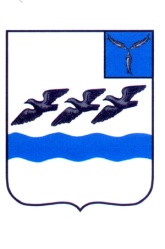 АДМИНИСТРАЦИЯ АТКАРСКОГО МУНИЦИПАЛЬНОГО  РАЙОНАСАРАТОВСКОЙ  ОБЛАСТИ  П О С Т А Н О В Л Е Н И ЕОб утверждении Перспективного плана работы администрации Аткарского муниципального района на 2019 год №п/пНаименование мероприятийДатапроведенияОтветственныеза подготовку и проведениеСобрания районного активаСобрания районного активаСобрания районного активаСобрания районного актива1.1Подведение Итогов социально – экономического развития Аткарскогомуниципального района за 2018 год, и определение задач на 2019 год.Февраль2019 г.Руководитель аппарата, начальник отдела экономики и инвестиционной политики, начальники управлений и отделов.1.2Подведение Итогов социально – экономического развития Аткарского муниципального района за первый квартал 2019 года Май2019Руководитель аппарата, начальник отдела экономики и инвестиционной политики, начальники управлений и отделов.1.3Подведение Итогов социально – экономического развития Аткарского муниципального района за первое полугодие 2019 года Июль2019 г.Руководитель аппарата, начальник отдела экономики и инвестиционной политики, начальники управлений и отделов.1.4Подведение итогов социально – экономического развития Аткарского муниципального района за 9 месяцев 2019 года Ноябрь2019 г.Руководитель аппарата, начальник отдела экономики и инвестиционной политики, начальники управлений и отделов.2. Заседания постоянно действующего совещания при главе Аткарского муниципального района2. Заседания постоянно действующего совещания при главе Аткарского муниципального района2. Заседания постоянно действующего совещания при главе Аткарского муниципального района2. Заседания постоянно действующего совещания при главе Аткарского муниципального района2.1Об организации и соблюдения мер безопасности на водных объектах в период празднования Святого Богоявления (Крещения Господне)Январь 2019 г.Начальник отдела по делам ГО и ЧС администрации муниципального районапомощник Благочинного Аткарского округа Саратовской епархии по миссионерскому служению2.2Об итогах работы МУП «Земля» за 208 год и задачах на 2019 годЯнварь 2019 г.Директор МУП «Земля»2.3Об эпидемической ситуации по гриппу и ОРВИ на территории Аткарского муниципального района в эпидсезон 2018-2019 гг. и мерах профилактикиЯнварь 2019 г.Начальник Северо-Западного ТО Управления федеральной службы по надзору в сфере защиты прав потребителей и благополучия человека по Саратовской области в Аткарском районе;Главный врач ГУЗ СО «Аткарская РБ»;Начальник управления образования администрации Аткарского муниципального района.2.4О санитарно-эпидемиологических мероприятиях в Аткарском муниципальном районе Февраль 2019 г.Начальник Северо-Западного ТО Управления федеральной службы по надзору в сфере защиты прав потребителей и благополучия человека по Саратовской области в Аткарском районе;Главный врач ГУЗ СО «Аткарская РБ»;Начальник управления образования администрации Аткарского муниципального района.2.5О работе МАУ ФОК «Дельфин» за 2018 годФевраль 2019 г.Директор МАУ ФОК «Дельфин»2.6Об итогах работы ОГУ «Аткарской районной станции по борьбе с болезнями животных» за 2018 год Февраль 2019 г.Начальник ОГУ «Аткарская районная станция по борьбе с болезнями животных»2.7О подготовке Аткарского муниципального района к весенне-полевым работамМарт 2019 г.Начальник управления сельского хозяйства администрации муниципального района 2.8О ходе проведения профилактических медицинских осмотров работников предприятий агропромышленного комплекса муниципального районаМарт 2019 г.Главный специалист по государственному управлению охраной труда отдела по социальным вопросам и трудовым отношениям администрации муниципального района2.9Об итогах работы ГУ «УПФ РФ в Аткарском районе» за 2018 год Март2019 г.Начальник ГУ «УПФ РФ в Аткарском районе»2.10Об итогах работы МП «Бытовик» за 2018 г.Март2019 г.Директор МП «Бытовик» 2.11Об итогах работы МП «Аткарская газета» за 2018 г.Март2019 г.Главный директор «Аткарская газета» 2.12Об итогах работы единой дежурно-диспетчерской службы Аткарского района за 2018 год и задачах на 2019 год.Март 2019 г.начальник единой дежурно-диспетчерской службы Аткарского района.2.13О проведении месячника по благоустройству на территории Аткарского районаМарт 2019 г.Заместитель главы администрации по строительству и ЖКХ2.14О подготовке к проведению праздничных мероприятий 1 мая и 9 мая на территории Аткарского муниципального района Апрель 2019 г.Заместитель главы администрации муниципального района по социальной сфере и вопросам общественных отношений 2.15О работе отдела опеки и попечительства администрации муниципального района за 2018 г.Апрель 2019 г.Начальник отдела опеки и попечительства администрации МР2.16О весеннем призыве граждан на военную службу в 2018  годуАпрель2019 г.Начальник отдела военного комиссариата Саратовской области по г.Аткарске, Аткарскому и Екатериновскому районам 2.17Об организации проведения мероприятий в сфере защиты прав потребителей Аткарского муниципального района.Апрель 2019 г.Начальник Северо-Западного ТО Управления федеральной службы по надзору в сфере защиты прав потребителей и благополучия человека по Саратовской области в Аткарском районе2.18Об организации летнего отдыха, оздоровления, занятости детей и подростков в 2019 году Май 2019 г.Заместитель главы администрации муниципального района по социальной сфере и вопросам общественных отношений2.19О проведении ЕГЭ и ГИА в МОУ  на территории муниципального района в 2019 годуМай 2019 г.Начальник управления образования администрации муниципального района 2.20Об организации мероприятий по безопасности на водных объектах в местах массового скопления людей (купания) на территории района  Май 2019 г.Начальник отдела по делам ГО и ЧС администрации муниципального района.2.21Об организации охраны труда и техники безопасности в период проведения сельскохозяйственных работ на территории района Май 2019 г.Начальник управления сельского хозяйства администрации муниципального района 2.22О работе поискового отряда «Свеча» Июнь 2019 г.Руководитель поискового отряда «Свеча» 2.23О подписной кампании на периодические издания на второе полугодие 2019 годаИюнь 2019 г.Заместитель главы администрации муниципального района по социальной сфере и вопросам общественных отношений2.24О работе Аткарского филиала ГУП СО «Облводоресурс» Июнь 2019г.Директор филиала ГУП СО «Облводоресурс» 2.25О весеннем призыве граждан на военную службу в 2019 году на территории Аткарского муниципального района.  Июнь 2019 г.Начальник отдела военного комиссариата Саратовской области по г.Аткарску, Аткарскому и Екатериновскому районам2.26О работе административной комиссии администрации Аткарского муниципального районаИюль 2019 г.Консультант административной комиссии администрации муниципального района2.27Об эпизодической ситуации по заболеванию бешенством в Аткарском районеИюль 2019 г.начальник ОГУ «Аткарская районная станция по борьбе с болезнями животных»;начальник Северо-Западного ТО Управления федеральной службы по надзору в сфере защиты прав потребителей и благополучия человека по Саратовской области в Аткарском районе2.28Об итогах проведения ЕГЭ и ГИА в муниципальных общеобразовательных учрежденичх Аткарского района Июль 2019 г.Начальник управления образования администрации муниципального района2.29О готовности Аткарского района к уборочным работам Июль 2019 г.Начальник управления сельского хозяйства администрации муниципального района 2.30О работе детской юношеской спортивной школы за 2018 год,  текущий период 2019 года и задачи до конца 2019 года.Июль 2019 г.Директор МАУ ДО ДЮСШ2.31О готовности Аткарского муниципального района к новому отопительному сезону 2018-2019 г.г.Август 2019 г.Заместитель главы администрации муниципального района по строительству и ЖКХ2.32О подготовке общеобразовательных школ к началу нового учебного года 2019-2020 гг.Август 2019 г.Начальник управления образования администрации муниципального района2.33О противопожарной безопасности в лесных массивах на территории Аткарского районаАвгуст 2019 г.Главный лесничий Аткарский лесхоз2.34О подготовке к празднованию Дня города Август  2019 г.Заместитель главы администрации муниципального района по социальной сфере и вопросам общественных отношений2.35Об итогах работы МП «Аптека № 31 за 8 месяцев 2019 г. и задачах до конца Сентябрь 2019 г.Заведующая МП «Аптека №31»  2.36Об итогах летней оздоровительной кампании в 2019 годуСентябрь 2019 г.Заместитель главы администрации муниципального района по социальной сфере и вопросам общественных отношений2.37О ситуации на рынке труда Аткарского муниципального района за 9 месяцев 2019 годаСентябрь 2019 г.Директор государственного казенного учреждения Саратовской области «Центр занятости населения города Аткарска». 2.38О мерах профилактики по предупреждению заболеваемости гриппом и ОРВИ в Аткарском районе Октябрь 2019 г.Начальник Северо-Западного ТО Управления федеральной службы по надзору в сфере защиты прав потребителей и благополучия человека по Саратовской области в Аткарском районе;Главный врач ГУЗ СО «Аткарская РБ».2.39О готовности работы МУКП «Благоустройство» Аткарского муниципального района и ЗАО «АткарскТрансДорСтрой» в осенне-зимний период.Октябрь 2019 г.Директор МУКП «Благоустройство» Аткарского муниципального района; генеральный директор  ЗАО «АткарскТрансДорСтрой».2.40О начале отопительного сезона 2019-2020 г.г.Октябрь 2019 г.Заместитель главы администрации муниципального района по строительству и ЖКХ2.41О ходе организации и проведении осеннего призыва граждан на военную службу в 2019 годуНоябрь 2019 г.Начальник отдела военного комиссариата Саратовской области по г.Аткарске, Аткарскому и Екатериновскому районам2.42Об итогах работы административной комиссии администрации муниципального района за 10 месяцев 2019 годаНоябрь 2019 г.Консультант административной комиссии администрации муниципального района2.43О подписной кампании на 1 полугодие 2019 годаНоябрь 2019 г.Заместитель главы администрации муниципального района по социальной сфере и вопросам общественных отношений;Главный редактор газеты «Аткарская газета»2.44О подготовке Аткарского муниципального района к Новогодним праздничным мероприятиям  Декабрь 2019 г.Заместитель главы администрации муниципального района по социальной сфере и вопросам общественных отношений2.45Об организации охраны общественного порядка в период проведения новогодних, рождественских праздничных мероприятий в муниципальном районе Декабрь 2019 г.Помощник главы администрации муниципального района по общим вопросам3. Организационная работа3. Организационная работа3. Организационная работа3. Организационная работа3.1Обеспечение проведения постоянно действующих совещаний  при главе муниципального районаВторой и четвертыйпонедельникмесяцаОтдел по организационной, кадровой работе и документообороту администрации муниципального района3.2Малое аппаратное совещание при главе Аткарского муниципального районаЕжедневноГлава муниципального района 3.3.Расширенное аппаратное совещание при главе Аткарского муниципального районаКаждый понедельникГлава муниципального районаРуководитель аппарата администрации3.3Организация работы комиссий при администрации муниципального районаЕжемесячноЗаместители главы администрации, руководитель аппарата,администрации МР Руководители структурных подразделений администрации3.4Участие Главы муниципального района в собраниях, встречах с жителями города и районаПостоянноСектор по взаимодействию со службами жизнеобеспечения и решения вопросов обращений граждан администрации муниципального районаРуководитель аппарата администрации муниципального района;3.5Проведение совещаний с Главами муниципальных образований района1 раз в месяцГлава муниципального района, заместители главы администрации, руководитель аппарата администрации муниципального района.3.6Организация подготовки и проведениеаукционов по продаже муниципальной собственности и земельных участковПостоянноОтдел по вопросам потребительского рынка и закупкам для муниципальных нужд  администрации муниципального района.3.7Подготовка нормативно – правовых документов, обеспечивающих работуместного самоуправления поселений и администрации муниципального районаПостоянноЗаместители главы администрации, Руководитель аппарата администрациируководители структурных подразделений администрации муниципального района. 3.8Ведение официального сайта администрации муниципального района ПостоянноРуководитель аппарата администрации муниципального района 4. Организация и  контроль исполнения документов и обращений граждан4. Организация и  контроль исполнения документов и обращений граждан4. Организация и  контроль исполнения документов и обращений граждан4. Организация и  контроль исполнения документов и обращений граждан4.1Контроль за исполнением постановлений и распоряжений Губернатора,  Правительства области.ПостоянноРуководитель аппарата администрацииОтдел по организационной, кадровой работе и документообороту администрации муниципального района.4.2Контроль за исполнением решений ПДС, поручений,
 данных на совещании при Главе муниципального районаПостоянноРуководитель аппарата администрации муниципального района;отдел по организационной, кадровой работе и документообороту администрации муниципального района.4.3Контроль за выполнениемзамечаний и предложений, высказанных гражданами на встречах с главой муниципального районаВ установленныесрокиСектор по взаимодействию со службами жизнеобеспечения и решения вопросов обращений граждан администрации муниципального района; Отдел по организационной, кадровой работе и документообороту администрации муниципального района4.4Контроль за ведением делопроизводства в администрации районаПостоянноОтдел по организационной, кадровой работе и документообороту администрации муниципального района4.5Контроль за работой по обращениям и жалобам гражданПостоянноСектор по взаимодействию со службами жизнеобеспечения и решения вопросов обращений граждан администрации муниципального района4.6Прием граждан главой муниципального района по личным вопросам 1 раз в месяцСектор по взаимодействию со службами жизнеобеспечения и решения вопросов обращений граждан администрации муниципального района.4.7Прием граждан заместителями главы администрации муниципального района по личным вопросамЕженедельноСектор по взаимодействию со службами жизнеобеспечения и решения вопросов обращений граждан администрации муниципального района.4.8Выездные приемы гражданв населенных пунктах поселений главой муниципального района и его заместителями Не реже1 раза в месяцРуководитель аппарата администрации муниципального района;сектор по взаимодействию со службами жизнеобеспечения и решения вопросов обращений граждан администрации муниципального района.4.9Организация работы телефонной «Горячей линии» главы муниципального районаежедневносектор по взаимодействию со службами жизнеобеспечения и решения вопросов обращений граждан администрации муниципального района.5.Комиссии администрации муниципального района5.Комиссии администрации муниципального района5.Комиссии администрации муниципального района5.Комиссии администрации муниципального района5.1Комиссия для проведения аттестации муниципальных служащих администрации муниципального района и ее структурных подразделений (по утвержденному графику) Согласно утвержденного графикаРуководитель аппарата администрации муниципального района;отдел по организационной, кадровой работе и документообороту администрации муниципального района.5.2Комиссия по установлению стажа муниципальной службы муниципальных служащих администрации муниципального района По мере необходимостиОтдел по организационной, кадровой работе и документообороту администрации муниципального района.5.3Комиссия по урегулированию конфликта интересов муниципального служащего администрации муниципального района По мере необходимостиРуководитель аппарата  администрации муниципального района;Помощник главы администрации по общим вопросам5.4Комиссия по формированию и подготовке резерва управленческих кадров в администрации муниципального района  По мере необходимостиОтдел по организационной, кадровой работе и документообороту администрации муниципального района.5.5Трехстороння комиссия по регулированию социально-трудовых отношений не территории муниципального района 1 раз в кварталОтдел по социальным вопросам и трудовым отношениям администрации муниципального района.5.6Межведомственная комиссия по охране труда 1 раз в кварталОтдел по социальным вопросам и трудовым отношениям администрации муниципального района.5.7Межведомственная комиссия по предупреждению и профилактике социально-значимых заболеваний (туберкулеза, ВИЧ-инфекции, венерических заболеваний) и охране здоровья граждан 1 раз в кварталОтдел по социальным вопросам и трудовым отношениям администрации муниципального района.5.8Межведомственная санитарно-противоэпидемическая комиссия при администрации муниципального района По мере необходимостиОтдел по социальным вопросам и трудовым отношениям администрации муниципального района.5.9Межведомственная комиссия по организации каникулярного отдыха, оздоровления и занятости детей и подростков муниципального районаПо мере необходимостиОтдел по социальным вопросам и трудовым отношениям администрации муниципального района.5.10Эвакуационная комиссия По мере необходимостиОтдел по социальным вопросам и трудовым отношениям администрации муниципального района.5.11Межведомственная комиссия по реализации программы переселения соотечественников из-за рубежа на территорию муниципального района  по мере необходимостиОтдел по социальным вопросам и трудовым отношениям администрации муниципального района.5.12Комиссия по рассмотрению предложений о награждении семей, достойно воспитывающих детейПо мере необходимостиОтдел по социальным вопросам и трудовым отношениям администрации муниципального района.5.13Комиссия по вопросам привлечения и использования иностранных работников на территории муниципального района По мере необходимостиОтдел по социальным вопросам и трудовым отношениям администрации муниципального района.5.14Комиссия по восстановлению прав реабилитированных жертв политических репрессий при администрации муниципального района По мере необходимостиОтдел по социальным вопросам и трудовым отношениям администрации муниципального района.5.15Комиссия о назначении ежемесячной денежной выплаты на оплату жилого помещения, отопления (топлива), электроэнергии медицинским работникам, перешедшим на пенсию непосредственно по окончании работы в организациях здравоохранения и проживающим в сельской местности, рабочих поселках (поселках городского типа) муниципального районаПо мере необходимостиОтдел по социальным вопросам и трудовым отношениям администрации муниципального района.5.16Комиссия по выплатам и перерасчетам ежемесячной доплаты к трудовой пенсии лицам, замещавшим выборные муниципальные должности и должности муниципальной службы в органах местного самоуправления муниципального района По мере необходимостиОтдел по социальным вопросам и трудовым отношениям администрации муниципального района.5.17Рабочая группа по проведению мониторинга на территории муниципального района важнейших целевых показателей социально-экономического развития, установленных Указами Президента РФ 1 раз в кварталОтдел по социальным вопросам и трудовым отношениям администрации муниципального района.5.18Межведомственная комиссия по рассмотрению вопросов об улучшении жилищных условий граждан с использованием средств материнского (семейного) капитала По мере необходимостиОтдел по социальным вопросам и трудовым отношениям администрации муниципального района.5.19Комиссия по делам несовершеннолетних и защите их прав2 раза в месяцСектор по делам несовершеннолетних и защите их прав администрации муниципального района.5.20Комиссия по жилищным вопросам администрации муниципального района По мере необходимостиОтдел строительства и ЖКХ администрации муниципального района. 5.21Рабочая группа, обеспечивающая формирование списков молодых семей-участников подпрограммы «Обеспечение жильем молодых семей» федеральной целевой программы «Жилище» на 2015-2020 годыПо мере необходимостиОтдел строительства и ЖКХ администрации муниципального района.5.22Рабочая группа по обеспечению реализации подпрограммы «Выполнение государственных обязательств по обеспечению жильем категорий граждан, установленных федеральным законодательством»  федеральной целевой программы «Жилище» на 2015-2020 годы.По мере необходимостиОтдел строительства и ЖКХ администрации муниципального района.5.23Межведомственной комиссии по признанию помещения жилым помещением, жилого помещения непригодным для проживания и многоквартирного дома аварийным и подлежащим сносуПо мере необходимостиОтдел строительства и ЖКХ администрации муниципального района.5.24Комиссия по городской топонимике По мере необходимостиОтдел строительства и ЖКХ администрации муниципального района.5.25Комиссия по проведению публичных слушаний по вопросам градостроительной деятельностиПо мере необходимостиОтдел строительства и ЖКХ администрации муниципального района.5.26Комиссия по безопасности дорожного движения 1 раз в квартал, внеочередные по протоколу комиссии при Правительстве областиОтдел строительства и ЖКХ администрации муниципального района.5.27Комиссия по вопросам увеличения налоговой базы, повышения уровня уплаты страховых взносов в Пенсионный фонд РФ и в Федеральный фонд обязательного медицинского страхования в муниципальном районе и легализации заработной платы 2 раза в месяцОтдел экономики и инвестиционной политики администрации муниципального района.5.28Межведомственная комиссия по контролю за предоставлением земельных участков на территории муниципального района до разграничения государственной собственности на землю 1 раз в месяцОтдел по вопросам имущественных и земельных отношений администрации муниципального района.5.29Комиссия по уточнению состояния и использования земель сельскохозяйственного назначения, земель лесного фонда и земель водного фонда на территории района 1 раз в месяцОтдел по вопросам имущественных и земельных отношений администрации муниципального района.5.30Комиссия по проведению аукционов по продаже и передаче на праве аренды имущества и земельных участков, находящихся в муниципальной собственности района По мере необходимостиОтдел по вопросам имущественных и земельных отношений администрации муниципального района.5.31Комиссия по вопросам рекультивации земель на территории муниципального района По мере поступления заявленийОтдел по вопросам имущественных и земельных отношений администрации муниципального района.5.32Единая комиссии по осуществлению закупок товаров, работ, услуг По мере размещения заказаОтдел по вопросам потребительского рынка и закупкам для муниципальных нужд администрации муниципального района.5.33Комиссия по повышению устойчивости функционирования организаций муниципального района в военное время 1 раз в кварталОтдел по делам ГО и ЧС администрации муниципального района.5.34Комиссия по предупреждению и ликвидации чрезвычайных ситуаций и обеспечению пожарной безопасности органов местного самоуправления муниципального района По мере необходимостиОтдел по делам ГО и ЧС администрации муниципального района.5.35Межведомственная рабочая группа по вопросам, связанным с внедрением, развитием и эксплуатацией системы аппаратно-программного комплекса «Безопасный город» на территории Аткарского муниципального районаПо мере необходимостиОтдел по делам ГО и ЧС администрации муниципального района.5.36Районная комиссия по бронированию1 раз в кварталСектор по мобилизационной работе, бронированию граждан, пребывающих в запасе, секретному делопроизводству, защите информации и персональных данных 5.37Постоянно действующая техническая комиссия 1 раз в полугодиеСектор по мобилизационной работе, бронированию граждан, пребывающих в запасе, секретному делопроизводству, защите информации и персональных данных5.38Антитеррористическая комиссия муниципального района 1 раз в три месяцаПомощник главы администрации муниципального района по общим вопросам 5.39Межведомственная комиссия по профилактике правонарушений при администрации муниципального района 1 раз в три месяцаПомощник главы администрации муниципального района по общим вопросам5.40Антинаркотическая комиссия при администрации муниципального района 1 раз в три месяцаПомощник главы администрации муниципального района по общим вопросам5.41Постоянно действующая аттестационная комиссия по охране и безопасности труда администрации муниципального района По мере необходимостиПомощник главы администрации муниципального района по общим вопросам5.42Наблюдательная комиссия по социальной адаптации лиц вышедших из мест лишения свободы По мере необходимостиЗаместитель главы  администрации муниципального района по социальной сфере и вопросам общественных отношений5.44Комиссия по подведению итогов конкурса работников АПК по увеличению производства сельскохозяйственной продукции в 2018 году и проведению комплекса работ под урожай 2019 годаПо мере необходимостиУправление сельского хозяйства администрации муниципального района  5.45Комиссия по предупреждению заболевания свиней африканской чумойПо мере необходимостиУправление сельского хозяйства администрации муниципального района  5.46Противоэпизоотическая комиссияПо мере необходимостиУправление сельского хозяйства администрации муниципального района  5.47Комиссия по проведению обследования посевов сельскохозяйственных культурПо мере необходимостиУправление сельского хозяйства администрации муниципального района5.48Административная комиссия администрации муниципального района По мере необходимостиКонсультант административной комиссии администрации муниципального района 6. Контрольная работа6. Контрольная работа6. Контрольная работа6. Контрольная работа6.1Контроль за исполнением поручений Главы Аткарского муниципального района, порученных на Постоянно действующем совещании при главе Аткарского муниципального районаЕжеквартальноОтдел по организационной, кадровой работе и документообороту6.2Контроль за периодичностью проведения заседаний комиссий в администрации Аткарского муниципального районаЕжеквартальноРуководитель аппарата администрации6.3Контроль за исполнением доходной части бюджета и внебюджетных доходов.ЕжемесячноФинансовое управление администрации муниципального района.6.4Контроль за расходованием бюджетных средств.ЕжемесячноФинансовое управление администрации муниципального района.6.5Контроль за реализацией национальных проектов.ПостоянноЗаместители главы администрации МР по направлениям.6.6Контроль за использованиеммуниципального имущества и земельных ресурсов.ПостоянноПервый заместитель главы администрации муниципального района по экономике, вопросам имущественных и земельных отношений; отдел по вопросам имущественных и земельныхотношений;управление сельского хозяйства администрации муниципального района.6.7Контроль за формированиемналогооблагаемой базыПостоянноФинансовое управление администрации муниципального района; отдел по экономике и инвестиционной политики администрации муниципального района. 6.8Контроль за ходом исполнения целевых программ.ПостоянноЗаместители главы администрации муниципального района по направлениям;отдел экономики и инвестиционной политики администрации муниципального района.6.9Контроль за соблюдением сроков исполнения поступивших в администрацию распорядительных документов  ПостоянноОтдел по организационной, кадровой работе и документообороту администрации муниципального района.Контроль за сроком исполнения, направления распорядительных документов в межрайпрокуратуруЕжемесячноОтдел по организационной, кадровой работе и документообороту администрации муниципального района.6.10Контроль за сроком исполнения по составлению и отправке регистра нормативно-правовых актов администрации муниципального района, администраций муниципальных образований районаЕжемесячноОтдел по организационной, кадровой работе и документообороту администрации муниципального района.7. Мероприятия7. Мероприятия7. Мероприятия7. Мероприятия7.1«Год театра»В течение годазаместитель главы администрации муниципального района по социальной сфере и вопросам общественных отношений Управление культуры и кино, 7.2Цикл мероприятий, посвященных Новому году и Рождественским праздникамЯнварьУправление культуры и кино, заместитель главы администрации муниципального района по социальной сфере и вопросам общественных отношений7.3Проведение Зарницы ФевральУправление образования администрации муниципального района 7.4Проведение мероприятий, посвященных Дню защитника Отечества ФевральУправление культуры и кино, заместитель главы администрации муниципального района по социальной сфере и вопросам общественных отношений7.5Проведение мероприятия «Лыжня-2019» в г.АткарскеФевральУправление культуры и кино, заместитель главы администрации муниципального района по социальной сфере и вопросам общественных отношений7.6Проведение митинга, посвященного Дню памяти воинов-интернационалистов ФевральЗаместитель главы администрации муниципального района по социальной сфере и вопросам общественных отношений7.7Проведение Масленицы – народное гуляние МартУправление культуры и кино и Управление образования,  заместитель главы администрации муниципального района по социальной сфере и вопросам общественных отношений 7.8Проведение мероприятий, посвященных празднованию 8 МартаМартУправление культуры и кино, заместитель главы администрации муниципального района по социальной сфере и вопросам общественных отношений.7.9Проведение мероприятий, посвященных Дню КосмонавтикиАпрельУправление культуры и кино, заместитель главы администрации муниципального района по социальной сфере и вопросам общественных отношений7.10Проведение мероприятий, посвященных Дню местного самоуправления АпрельУправление культуры и кино, руководитель аппарата администрации муниципального района 7.11Проведение праздника весны и трудаМайУправление культуры и кино, заместитель главы администрации муниципального района по социальной сфере и вопросам общественных отношений7.12Проведение праздничных мероприятий, посвященные 71-й годовщине Победы в Великой Отечественной ВойнеМайУправление культуры и кино и управление образования, заместитель главы администрации муниципального района по социальной сфере и вопросам общественных отношений7.13Проведение праздничных мероприятий, посвященные Дню защиты детей ИюньУправление культуры и кино, управление образования, заместитель главы администрации муниципального района по социальной сфере и вопросам общественных отношений.7.14Проведение праздничных мероприятий, посвященных Дню России ИюньУправление культуры и кино, управление образования, заместитель главы администрации муниципального района по социальной сфере и вопросам общественных отношений.7.15Проведение праздничных мероприятий, посвященных Дню молодежи ИюньУправление культуры и кино администрации муниципального района; заместитель главы администрации муниципального района по социальной сфере и вопросам общественных отношений. 7.16Проведение мероприятий, посвященных Всероссийскому Дню семьи, любви и верности ИюльУправление культуры и кино администрации муниципального района;заместитель главы администрации муниципального района по социальной сфере и вопросам общественных отношений.7.17Проведение мероприятий, ко Дню Государственного флага Российской Федерации АвгустУправление культуры и кино администрации муниципального района;заместитель главы администрации муниципального района по социальной сфере и вопросам общественных отношений.7.18Проведение мероприятий, ко Дню Российского кино АвгустУправление культуры и кино администрации муниципального района.7.19Проведение мероприятий, ко Дню железнодорожника АвгустУправление культуры и кино администрации муниципального района.7.20Проведение торжественных линеек, посвященных Дню знаний СентябрьУправление образования, заместитель главы администрации муниципального района по социальной сфере и вопросам общественных отношений.7.21Проведение праздничных мероприятий, посвященных Дню города СентябрьУправление культуры и кино администрации муниципального района;заместитель главы администрации муниципального района по социальной сфере и вопросам общественных отношений.7.22Проведение праздничного мероприятия, посвященного Дню работников сельского хозяйства и перерабатывающей промышленностиОктябрьУправление культуры и кино администрации муниципального района;заместитель главы администрации муниципального района по социальной сфере и вопросам общественных отношений.7.23Проведение праздничного мероприятия, посвященного Дню учителя ОктябрьУправление культуры и кино, управление образования администрации муниципального района;заместитель главы администрации муниципального района по социальной сфере и вопросам общественных отношений.7.24Проведение праздничного  мероприятия, посвященного Дню народного единства НоябрьУправление культуры и кино администрации муниципального района;заместитель главы администрации муниципального района по социальной сфере и вопросам общественных отношений.7.25Проведение праздничного мероприятия, посвященного Дню матери НоябрьУправление культуры и кино администрации муниципального района;заместитель главы администрации муниципального района по социальной сфере и вопросам общественных отношений.7.26Проведение традиционного конкурса «ЮТА»НоябрьУправление культуры и кино администрации муниципального района.7.27Проведение праздничного мероприятия, посвященного Дню Конституции ДекабрьУправление культуры и кино администрации муниципального района;заместитель главы администрации муниципального района по социальной сфере и вопросам общественных отношений.7.28Проведение новогодних мероприятийДекабрь Управление культуры и кино администрации муниципального района;заместитель главы администрации муниципального района по социальной сфере и вопросам общественных отношений.